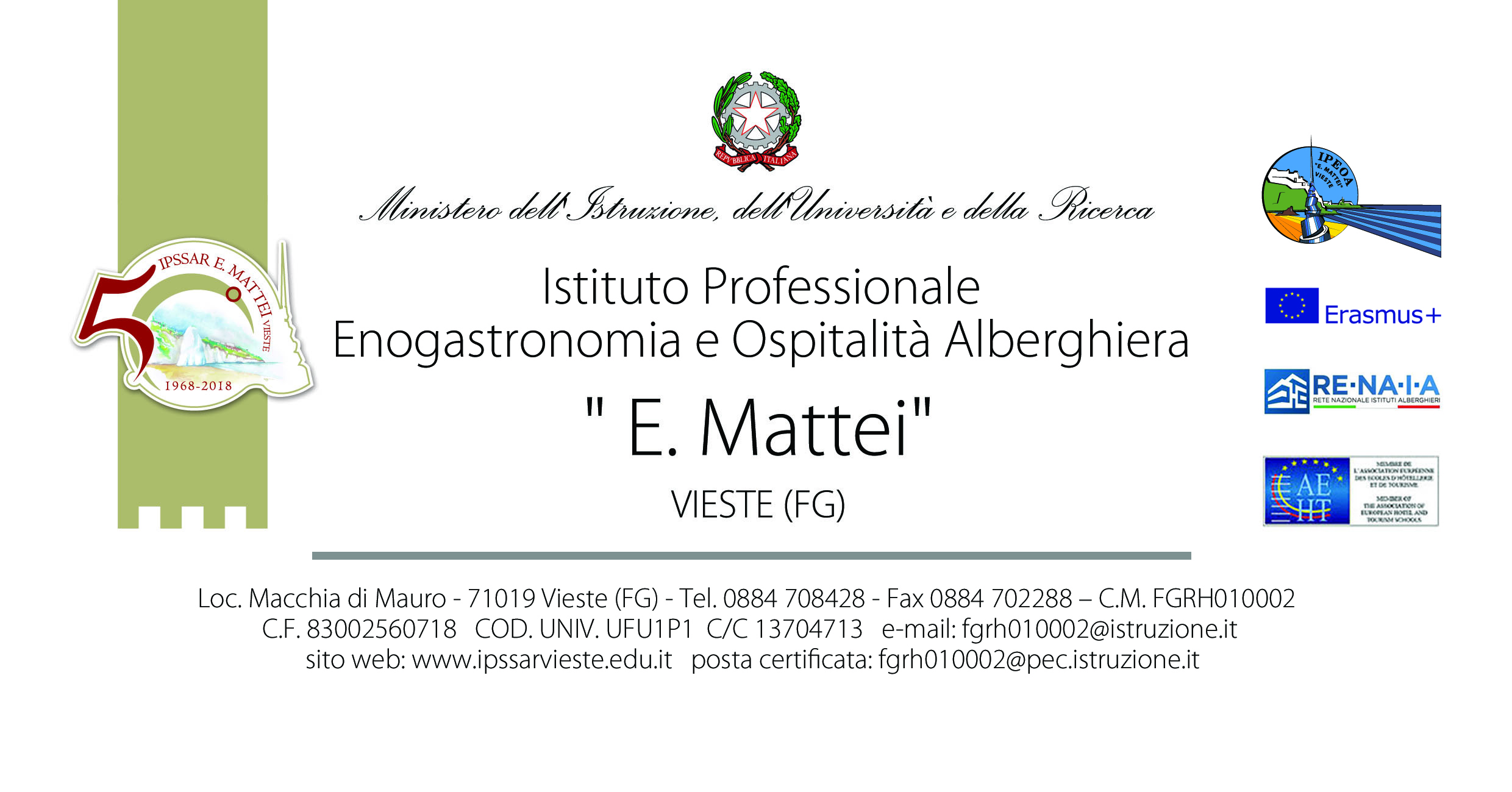 Al DIRIGENTE SCOLASTICO DELL’I.P.E.O.A. “E. MATTEI” DI VIESTEOGGETTO: Richiesta FERIE e FESTIVITA' SOPPRESSE durante il periodo di sospensione delle lezioni (CCNL Scuola 29/11/2007) Personale ATA T.I. e T.D.Il / La sottoscritto/a_____________________ in servizio a tempo Indeterminato/Determinato presso l’I.P.E.O.A. “E. Mattei” di Vieste nel corrente A.S. _______/_______ in qualità di Personale ATA, profilo professionale____________________chieden._________ giorni dal_____________ al___________ di ferie;n. _________giorni dal_____________ al___________ per festività soppresse; n. _________giorni dal_____________ al___________ per recupero ore di lavoro straordinario già prestate.Si comunica che il sottoscritto/a sarà eventualmente reperibile presso il seguente indirizzo: Via/P.zza ________________________________ n. ________ tel. __________________________ C.A.P. _______________ Città ___________________________________ Prov. ______________ Vieste, ___________________                                                                                                                                                               Firma del dichiarante                                                                                                                                                   ______________________________VISTA la richiesta;VISTA la compatibilità delle esigenze di servizio;S I C O N C E D ENON SI CONCEDE         IL D.S.G.A.Dott. Nicola LA TORRE                                                                                                               IL DIRIGENTE SCOLASTICO                                                                                                                                                         Prof.ssa Ettorina TRIBO’                                                                                     